INSTITUTO FEDERAL DE MATO GROSSO DO SUL – IFMSPRISCILA FERREIRA MACHADOMATEMÁTICAProvaTrabalho apresentado ao prof°.Fernando Silveira na disciplina de Matemática, curso de Tecnologia em Informática no Instituto Federal de Mato Grosso do Sul – IFMS, Câmpus Coxim como requisito de avaliação.5º SemestreCoxim – MS 2018Resolução dos exercícios: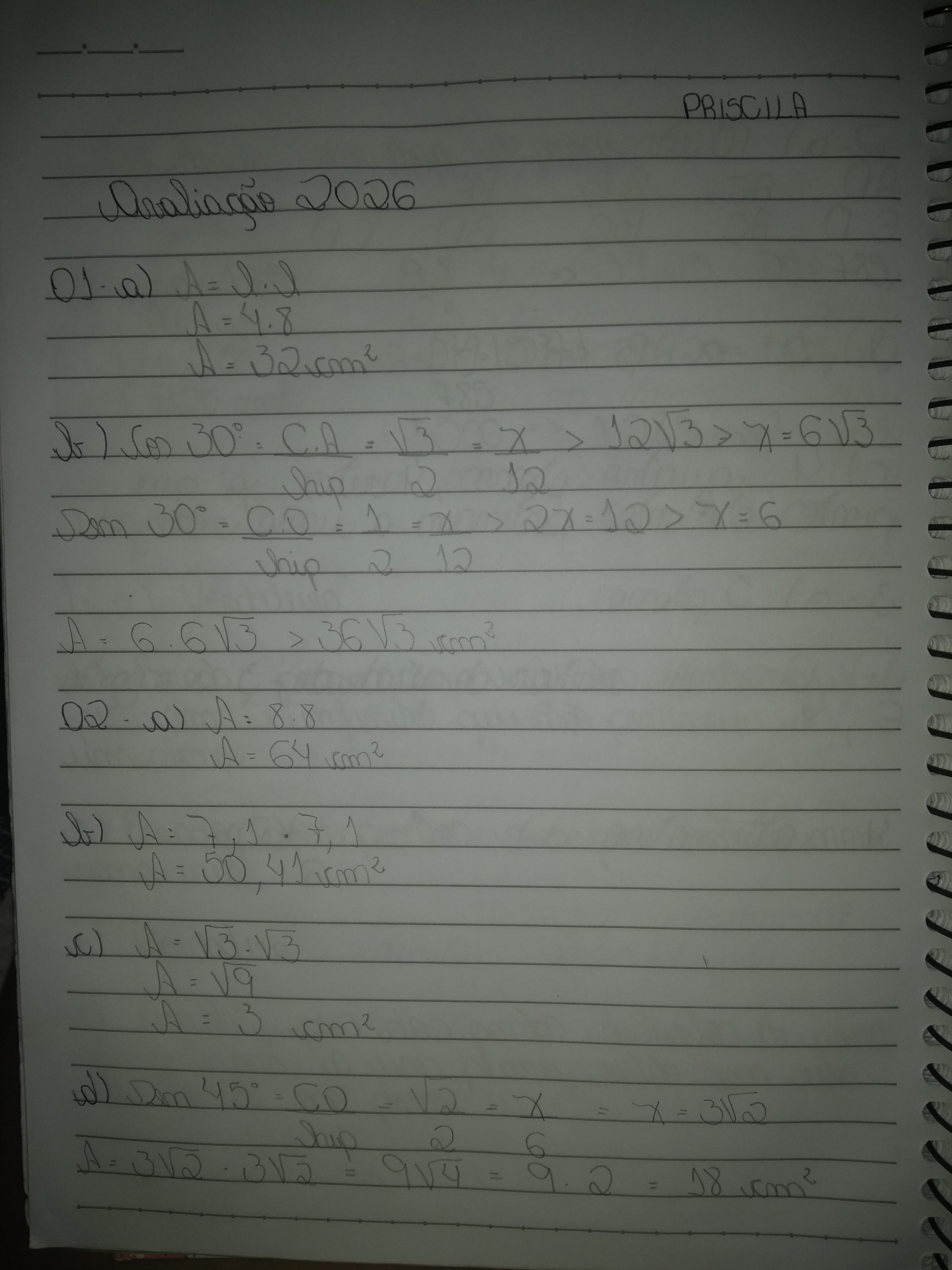 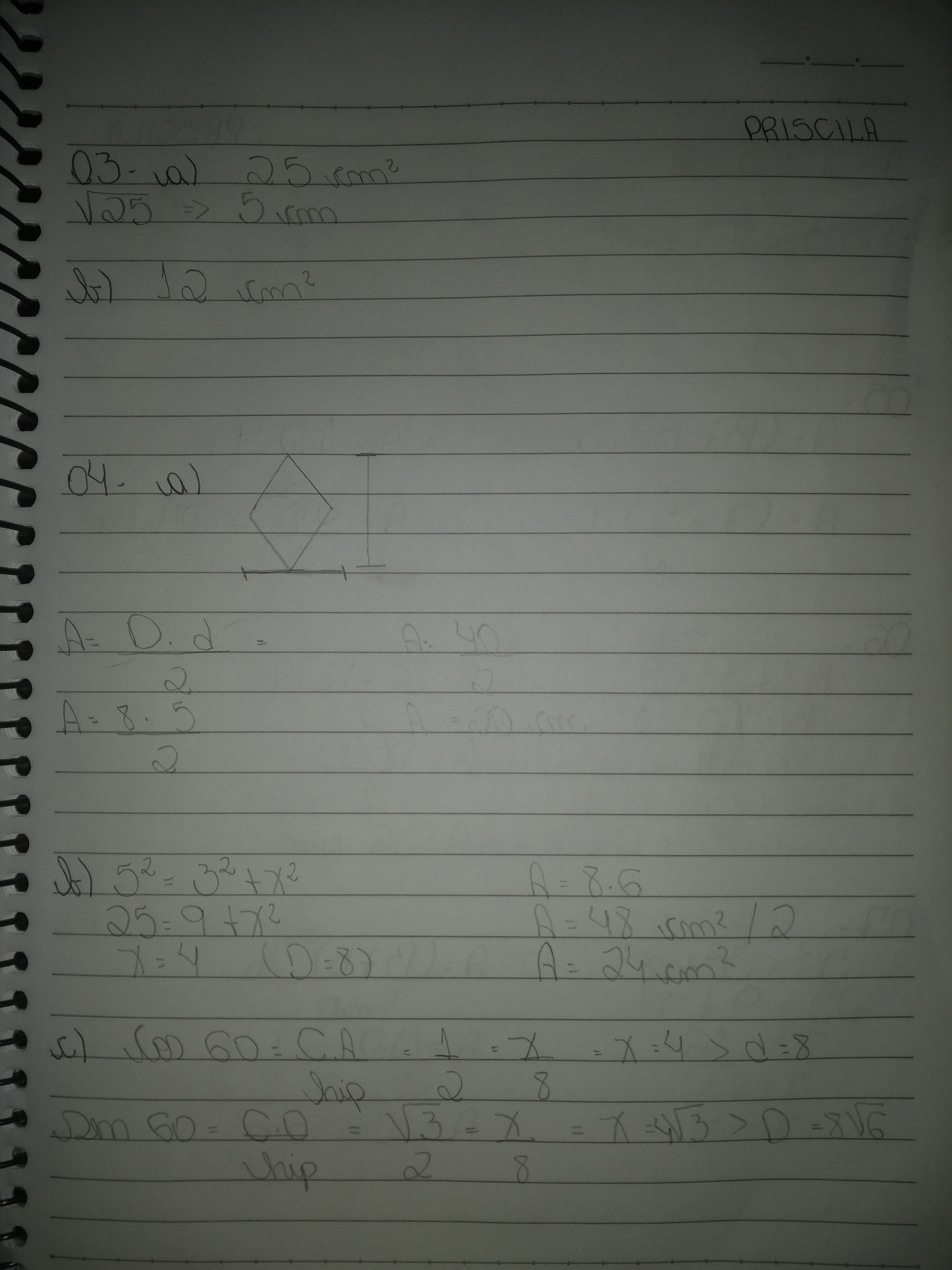 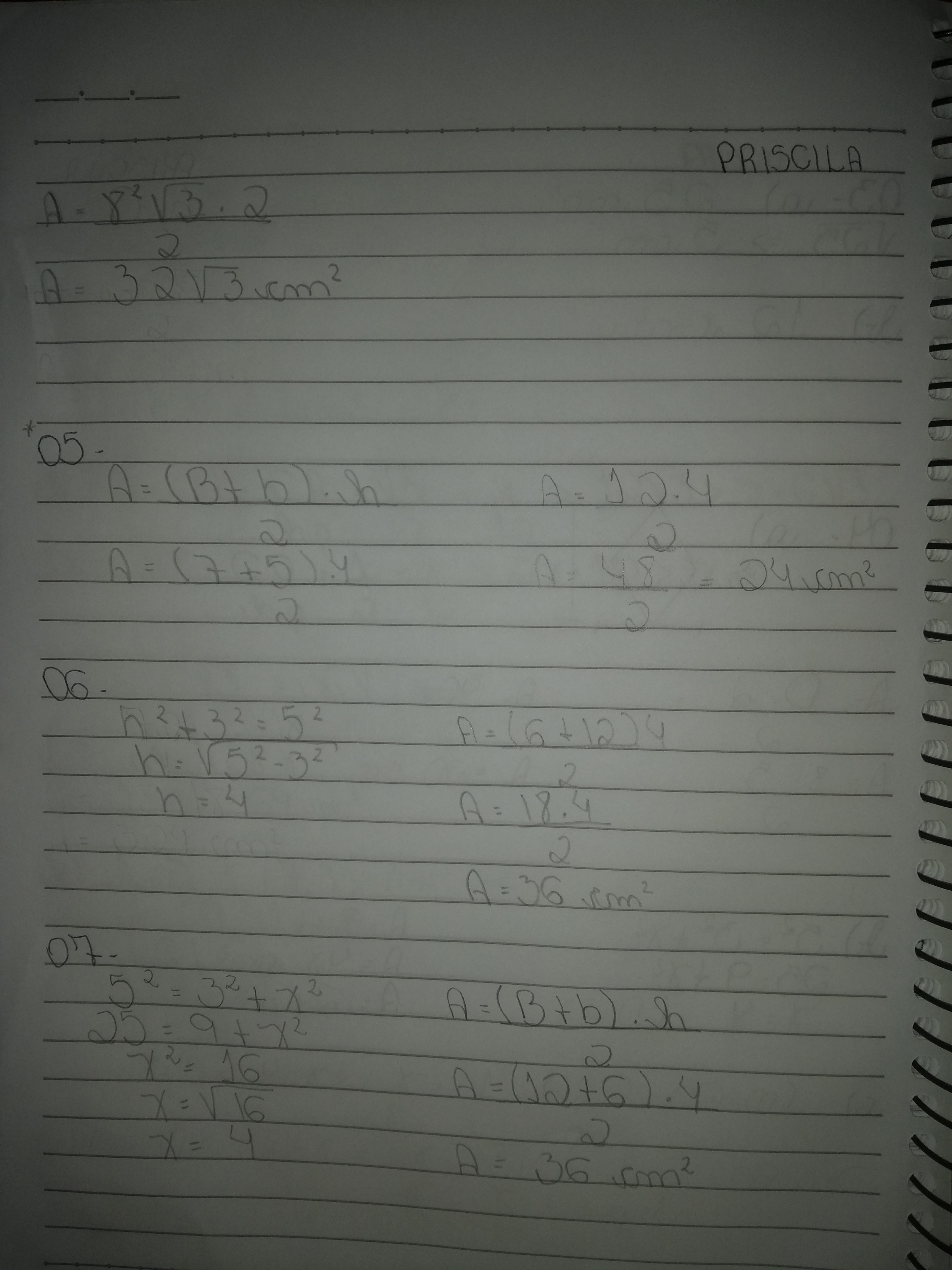 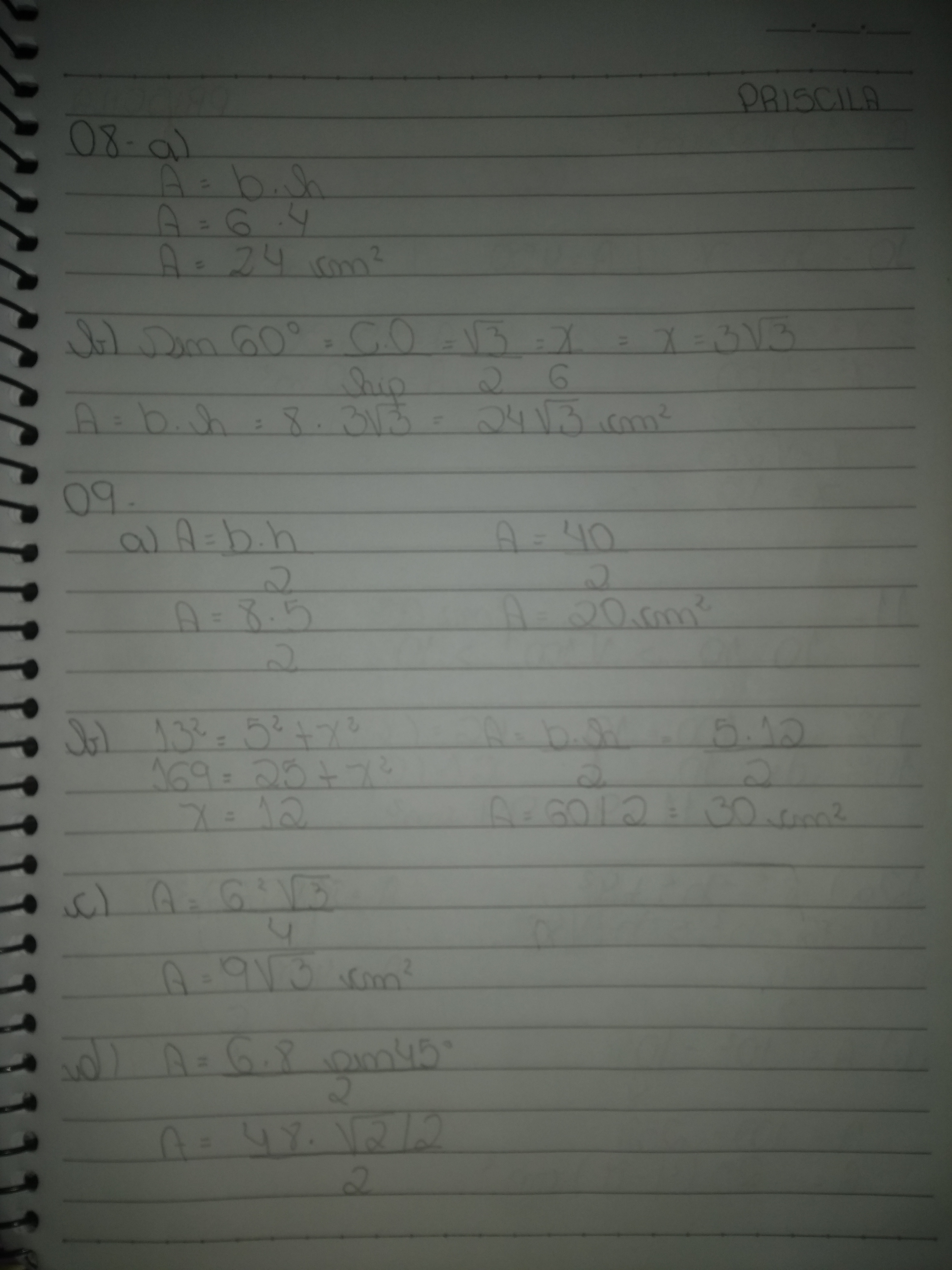 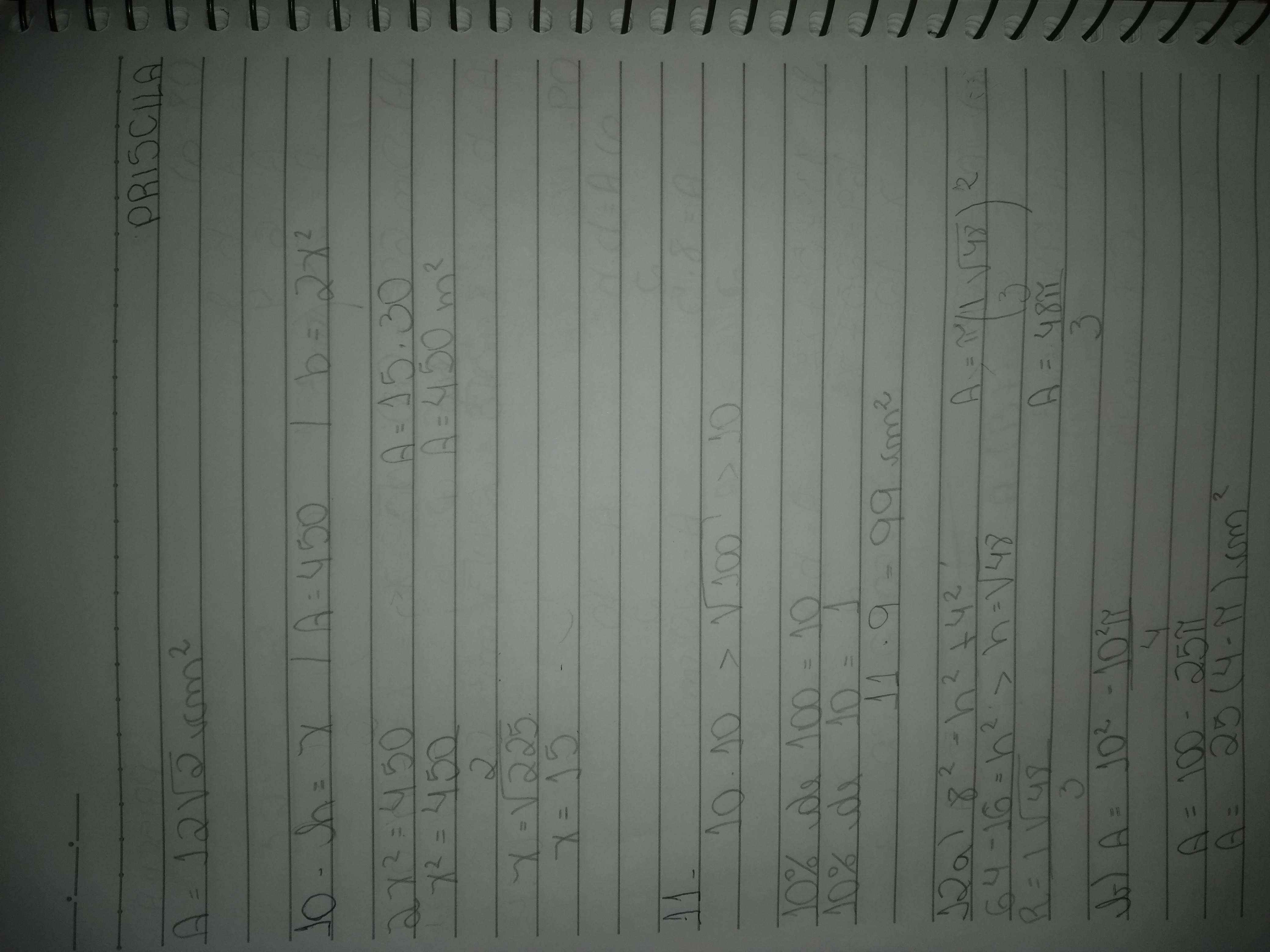 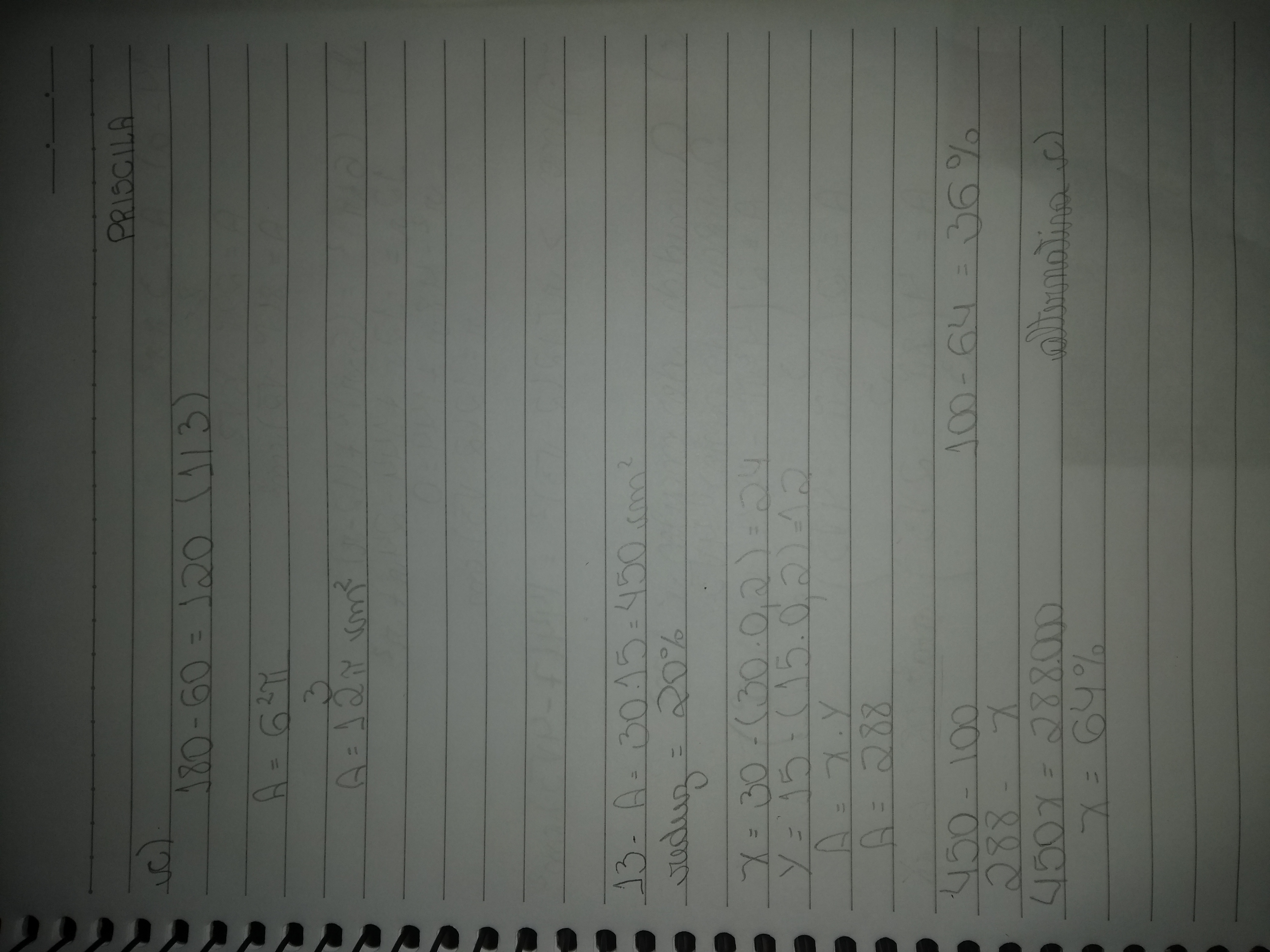 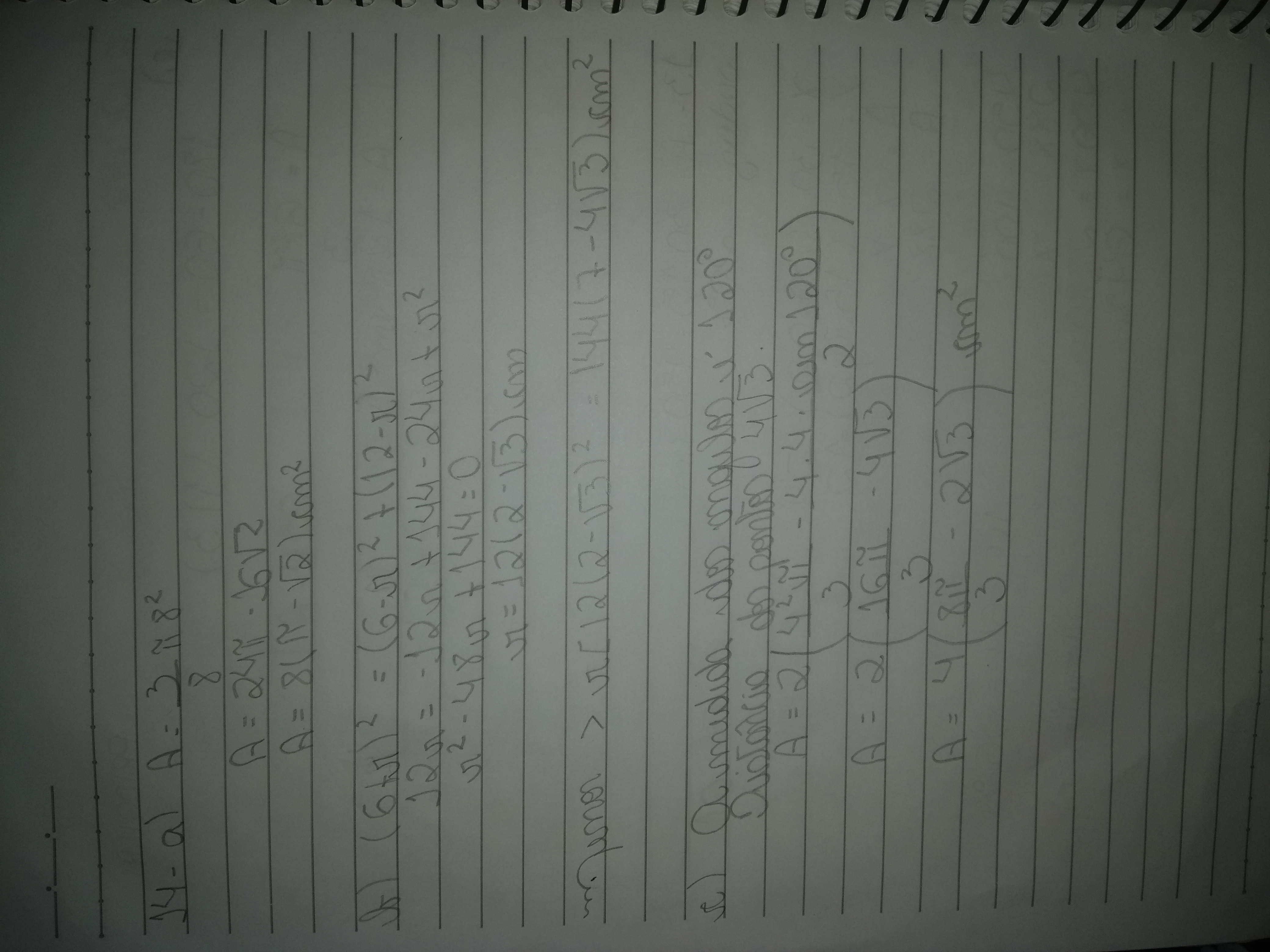 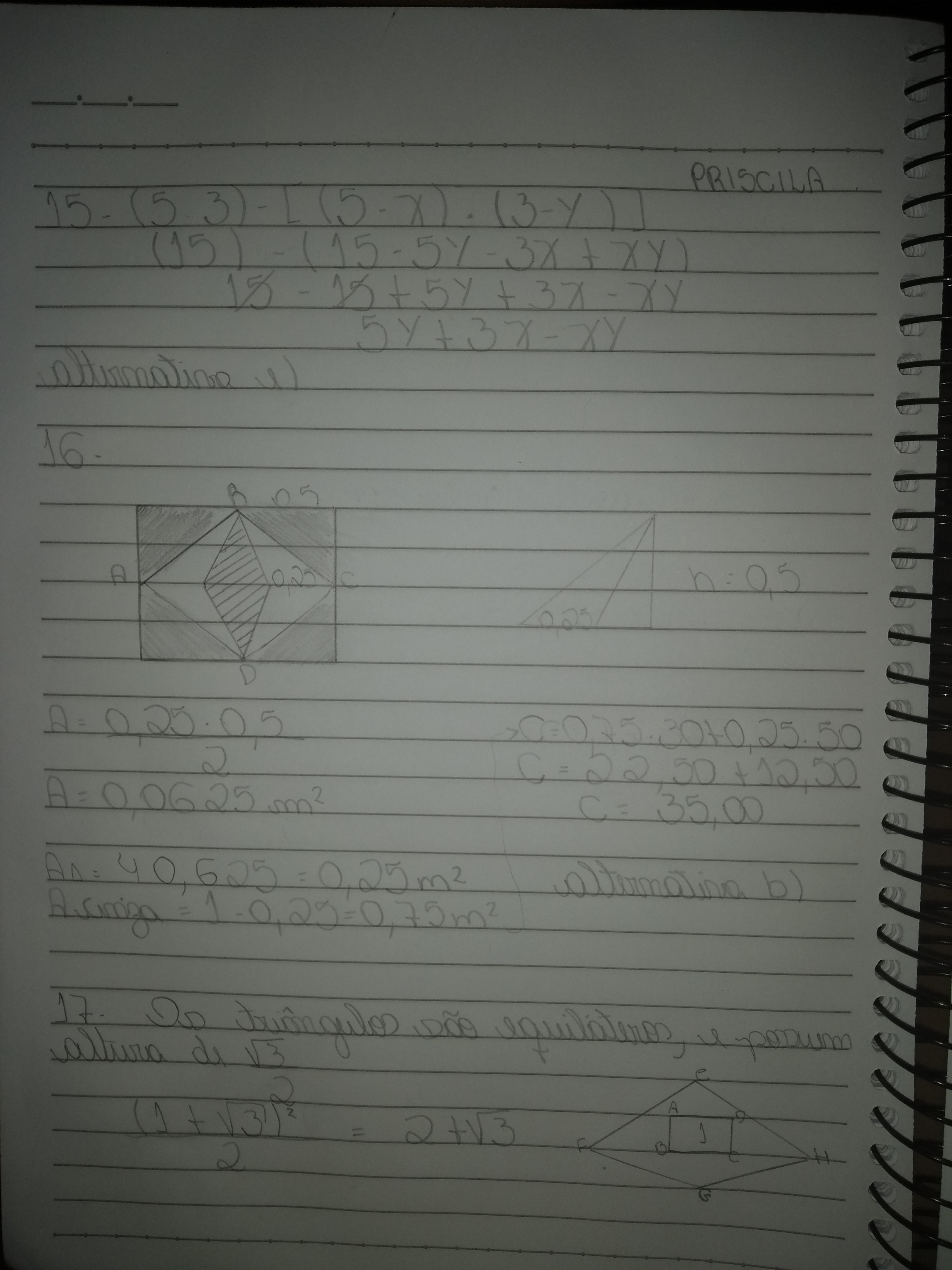 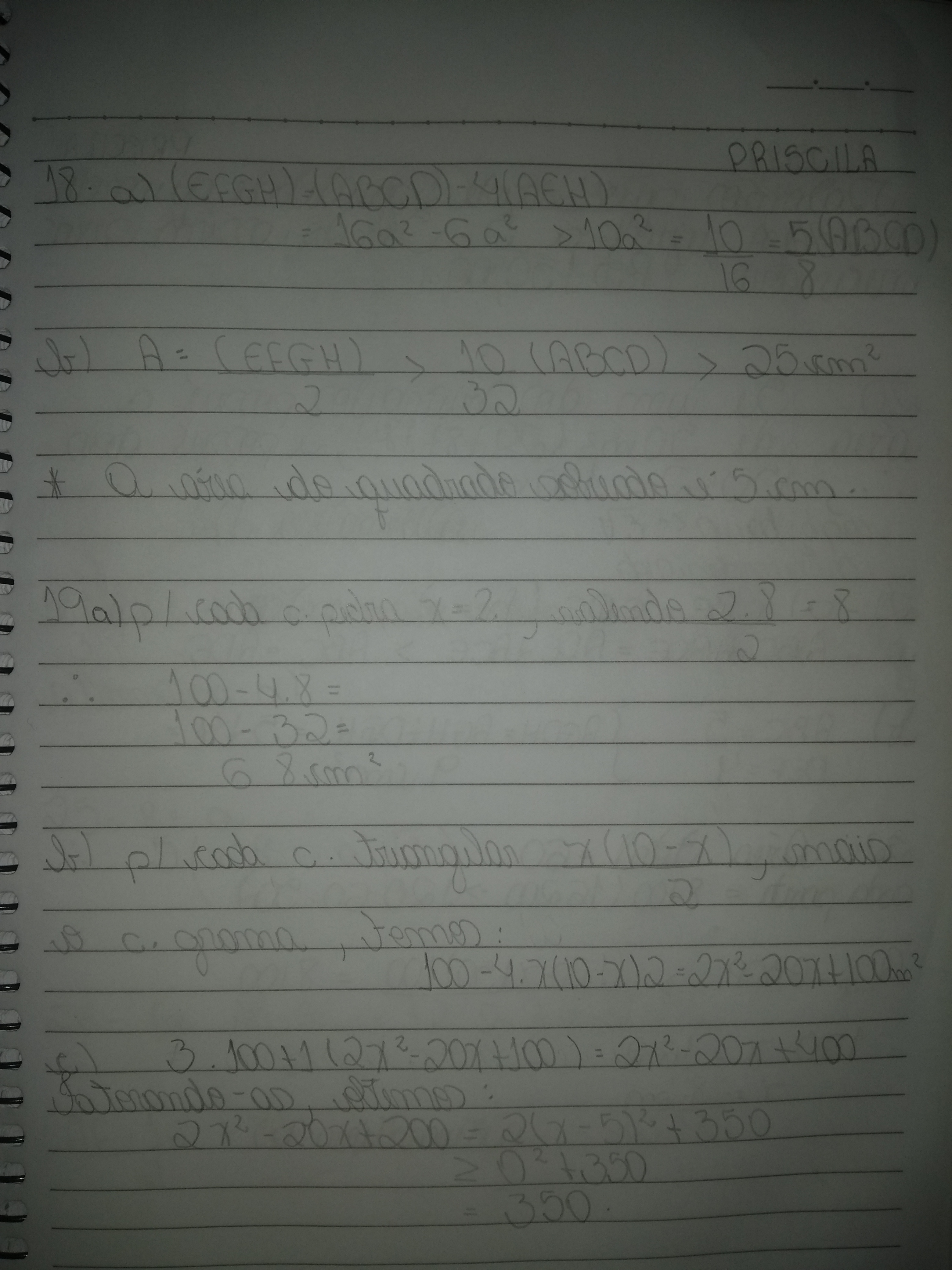 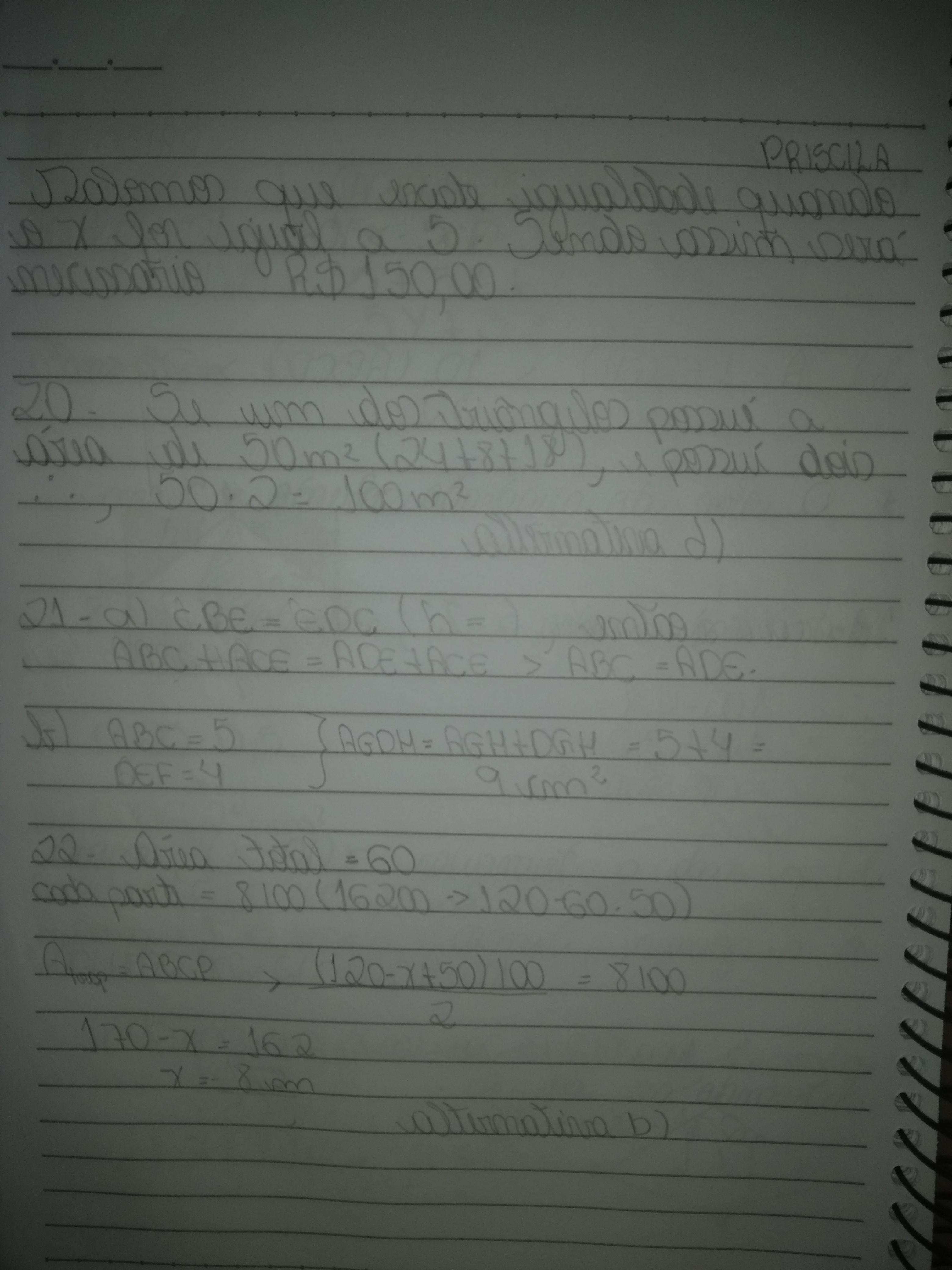 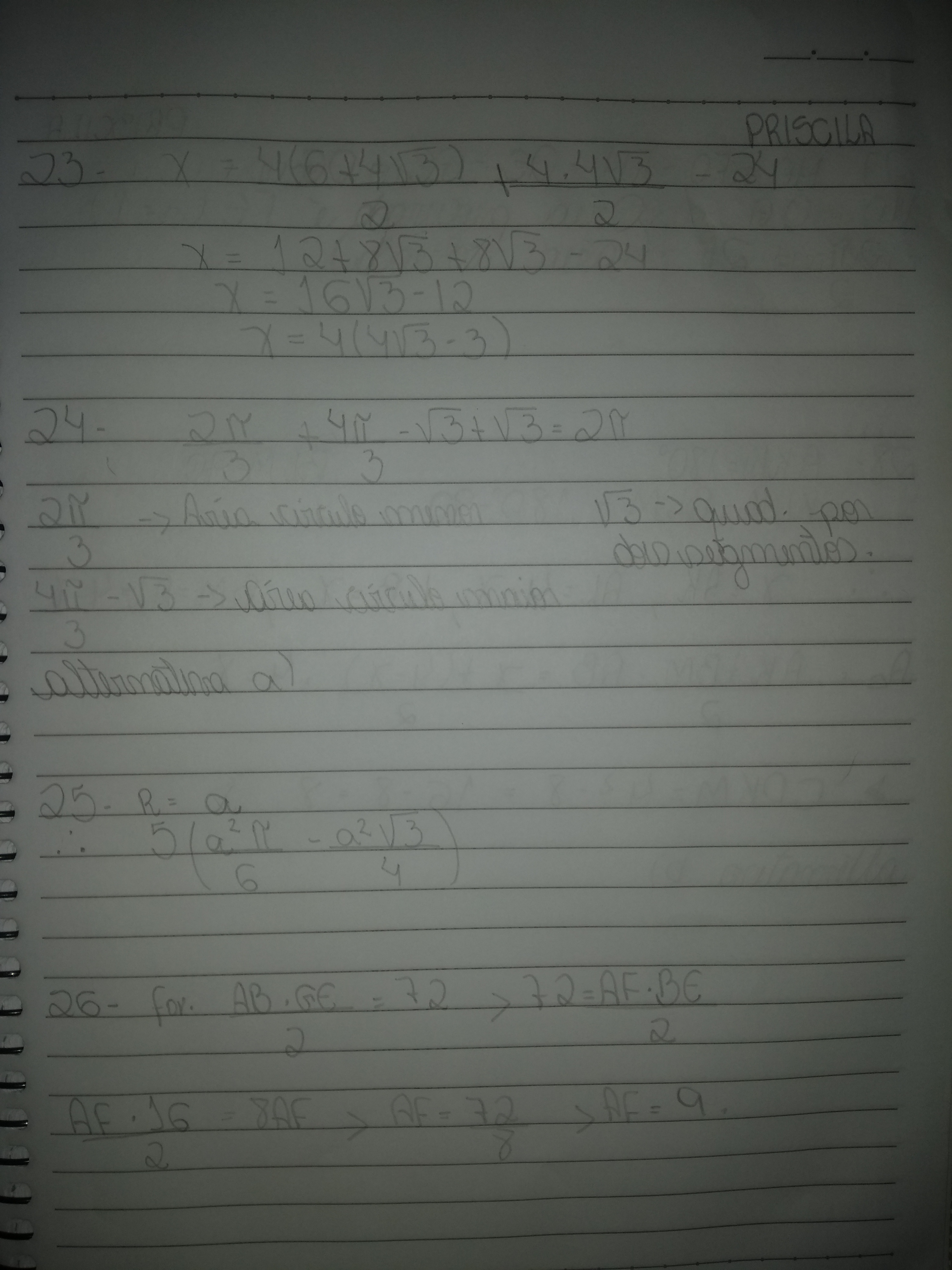 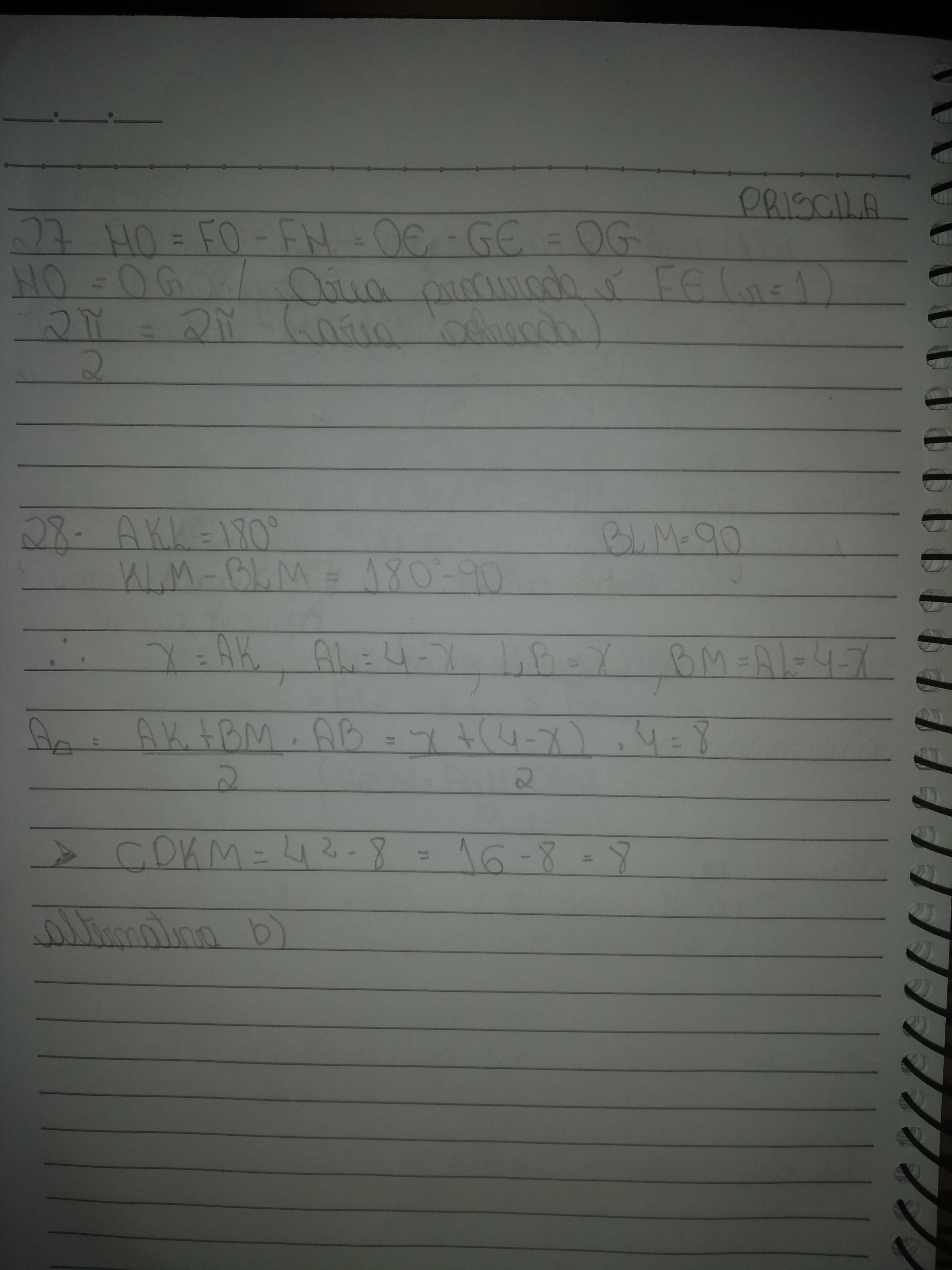 Nome: Priscila Ferreira MachadoTurma:COINF 2026Professor: Fernando Silveira.Nome: Priscila Ferreira MachadoTurma:COINF 2026Docente: Fernando Silveira